Publicado en Barcelona el 21/12/2022 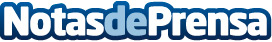 Los consumidores premian la gama de lavadoras FreshCare+ Clase A de Whirlpool con el Producto del Año 2023 Whirlpool ha sido reconocida por los consumidores con el Gran Premio a la Innovación por sexto año consecutivo. En esta ocasión por su gama de lavadoras FreshCare+ Clase A, que podrá incluir la denominación 'Elegido Producto del Año' en todas sus comunicaciones de marketing hasta el 31 de diciembre de 2023Datos de contacto:Fair Play Comunicación932184766Nota de prensa publicada en: https://www.notasdeprensa.es/los-consumidores-premian-la-gama-de-lavadoras Categorias: Consumo Hogar Premios Electrodomésticos Innovación Tecnológica http://www.notasdeprensa.es